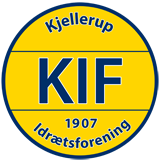 BestyrelsesmødeDagsordenTidspunkt:Mandag d. 16. maj kl. 19.30Sted:Bjerget – Hasselvej 13, 8620 KjellerupDeltagere:Anders KyllingsbækBrian Winkler MøllerEvan ThorhaugeFrank JosephsenJacob WillemoesAfbud/fraværende: Signe HostrupMødeleder:Evan ThorhaugeReferent:Jacob Willemoes19.30DagsordenOplægGodkendelse af dagsordenen, evt. ændringer i punkter og nye punkter til dagsordenen (ved enighed)ReferatGodkendt19.40Orientering/nyt (Udvalg og ansvarsområder)BilagDagsorden til seniorudvalgsmøde torsdag d. 5. MajFlere tilskuere på BjergetBalance April 2022OplægSeniorudvalg/ET. Se bilagØkonomi/ET. Se bilagReferatØnske fra bestyrelsen om, at dato for OK-arrangement i Super Brugsen planlægges i bedre tid, så vi kan finde folk til at deltage, som vi er forpligtet på.Bestyrelsen og udvalgene arbejder på et tydeligere rolle og ansvarsfordeling. Som udgangspunkt er udvalgene selvkørende udvalg, der selv tager initiativ til at arbejde med relevante fokusområder.VIP-arrangement 18/6. Sidste hjemmekamp i foråret.Jacob deltager i forældremøde for nystartede piger. Kontingent er laveste ydelse for foråret.Klubtøjet for de enkelte hold skal gennemgås op til sommerferien. Brian snakker med ungdomsudvalget19.40Møde med ungdomsudvalgBilagET opsamling: 220405 Møde mellem ungdomsudvalg og bestyrelsenOplægJeg har ikke fået et referat fra mødet, så I får lige min opsamling.Hvis en af jer har referatet, må I meget gerne sende til os andre.Kort afrunding af mødet med ungdomsudvalget, bl. a.DommerproblematikForældremøder i årshjulOplæg/talepapir til forældremøderIntromail til forældre til ny indmeldte spillere. (Signe)Nyt møde med ungdomsudvalg?ReferatJacob hører Jan Sørensen om et dommerkursus for forældre er muligtBrian tager kontakt til udvalget ift. ovenstående fokusområder20.00SponsorudvalgBilagOplægBeskrivelse af sponsorudvalgets formål og opgaver.Etablering af sponsorudvalg Hvem henvender vi os til, som kan være mulige kandidater, eller som kan være med til at pege på mulige kandidater?Eventuelle nye sponsoremner:ReferatPUNKT UDSKUDT20.20DBU partnerskabBilagOplægBørnepolitikOpsamling og afrundingBørnepolitikken lægge på  hjemmesidenBørneudviklingstrænerPlan for hvordan vi finder en børneudviklingstrænerBeskrivelse af opgaver og ønskede kompetencerHvordan finder vi egnede emner?Hvem kan hjælpe os med pege på mulige emnerØkonomi/honorering?Hvordan kan vi udnytte muligheden for at trække på DBU kontaktReferatJacob lægger sidste hånd på børnepolitikken, så den kan komme på hjemmesiden i juni.Jacob laver en beskrivelse af opgaver for en børneudviklingstræner i KIF til næste bestyrelsesmøde i juni20.50MJA SamarbejdeBilagMailOplægFordelsklubMuligheder for KIF i fordelsklubben?Beslutning om vi skal være med i fordelsklubben.ProfilmagasinEr indtil videre sat på standbyReferatVi siger ja tak til at være med i fordelsklubben hos MJA og prøver det af. Vi tager efterfølgende en status på, om vi som klub mener, at vi får noget ud af det. 21.00ÅrsplanBilag2022 2023 – KIF – Bestyrelse og mødeplanAktivitetskalender 2022 – KIF Sport24OplægSe oplæg.Fest – ansvarligDeltagere? (evt. som KHK)Tidspunkt?Sted?KIF frivillige – KIF medlemmer Afslutningsfest??Julekalender – ansvarligTidspunkt for igangsættelse af arbejdet med julekalenderenAndre særlige begivenheder og opgaver vi skal have i årsplanen/årshjuletSport24.Møder med Sport24 – bestyrelsenTidspunkter for bestilling af spillertøj (Afstemmes med Flemming)Klubaften med fremvisning af tøj (Afstemmes med Flemming)ReferatEvan sender oplæg ud til plan for fællesmøder blandt udvalgene. Desuden også møde/aktivitetsplan til Frank, der lægger på hjemmesiden, så det er tilgængeligt for alleVi afholder en afslutningsfest d. 5/11 på samme måde som vi tidligere har gjort for frivillige og seniorspillereHerefter har vi ønsker om at gå over til fest om sommeren som afslutning på fodboldåret for alle med aktiviteter for forældre og spillere om middagen og fest om aftenen.21.20Cafe og mødelokaleBilagOplægOpfølgning:Reservationssystem til mødelokale og evt. cafe.Retningslinjer for lån og brug af klubbens forskellige lokaler og faciliteterReferatDer blæser positive vinde over cafe KIF. Fin omsætning og stigning i besøgende/hold, der ”hænger ud” og hygger efter træning/kamp.Signe tovholder for reservationer af mødelokale og cafe.21.30Kluboffice - Kampklar – KlubCMS - FBBilagOplægAjourføring af hjemmeside:Bestyrelsen:Jacob kontakt til seniorudvalgFrank ansvarlig for Kluboffice og CMSEvan ansvarlig for økonomi og sponsorarbejdeSigne kontakt til Cafeudvalg og ansvarlig for booking af lokaler i klubhusBrian kontakt til Ungdomsudvalg og bordtennisOrientering om muligheden for at blive målaktionærerReferat fra bestyrelsesmøder?Beretning og regnskab fra GF?Andet?ReferatEvan sender referater og regnskab til Frank, der lægger på hjemmesidenFrank laver kontaktliste/vejviser på hjemmesidenBestyrelsen deltager i et DBU-kursus omkring det automatiske kontingentsystem i KlubOffice21.50Evt.ReferatBestyrelsesmøder/næste møde